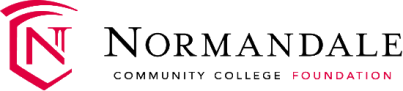 Application for 2016-2017Mark Welter World Citizen Award
Mark Welter World Citizen Award – One at $500          Criteria:	1. Minimum cumulative 2.5 GPA2. Currently enrolled in a history course at Normandale Community CollegeINSTRUCTIONS	Complete sections I, II, & III of this application.		Prepare a written narrative responding to the two statements listed in Section II of this application.  This narrative is extremely important in the scholarship review process.  Be complete in your thoughts and provide the selection committee with a good picture of who you are and why you are deserving of a scholarship. Your application will not be considered without this narrative.	Only completed scholarship application packets will be considered and MUST be received on or before April 21st, 2017 OR be postmarked on or before April 20th, 2017.  Mail, email or drop off your complete scholarship application packet to: 				Jack Norton, F 2204			jack.norton@normandale.edu						Normandale Community College 						9700 France Avenue South						Bloomington, MN 55431Recipients of this scholarship will be asked to attend the Normandale Foundation’s Scholarship and Donor Recognition event in the Fall to meet the donors of their scholarship.  I.	GENERAL INFORMATIONName:  _____________________________________________________________________________________ 			Last		First				MIAddress:  ____________________________________________________________________________________			Street		             City	          State	      ZipPhone Number:  __________________________________ (day)    ______________________________ (evening)Email address:  ____________________________________________  Normandale StarID_________________  
(We will be communicating with you via email, the primary means of communication at Normandale.)II.	NARRATIVE - This narrative is extremely important in the scholarship review process.  Be complete in your thoughts and provide the selection committee with a good picture of who you are and why you are deserving of a scholarship.  Word Process or type on a separate sheet your response to the following two statements; attach these responses to this application.  No more than 500 words.#1: How has the study of history (either history courses or personal historical work) influenced your understanding of the world as an interconnected, interdependent home for all peoples?   	        #2: How has the study of history shaped your academic and career goals? You may wish to consider particular skills or material in your courses, connections you created with instructors, students or staff, or viewpoints you gained, or career options you learned of through history.. 
III.	CERTIFICATIONApplicant certification and permission to release information:The information contained within this application is true to the best of my knowledge.  I understand that misrepresentation or fraudulent information may be grounds for loss of scholarship funds and/or required repayment.I understand that my application WILL NOT BE CONSIDERED if my application and narrative are not completed as instructed, if my narrative is not attached. I authorize Normandale Community College to make available to the Normandale Foundation and the selection committee my academic and financial aid records.If named a recipient, I authorize the Normandale Foundation and Normandale Community College permission to release any (non-private) information listed in this application to the scholarship donors/media, including my photograph.  I also agree to thank the donor of this scholarship and attend any events relating to recognition of this scholarship.Applicant’s Signature:  ____________________________________________    Date:  ___________________